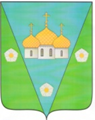 АДМИНИСТРАЦИЯ МУНИЦИПАЛЬНОГО ОБРАЗОВАНИЯ«ЗАОСТРОВСКОЕ»ПОСТАНОВЛЕНИЕ14 сентября 2022              							№ 85д. Большое Анисимово                        О принятии Порядока использования безнадзорных животных, принятых в муниципальную собственность муниципального образования «Заостровское»  В соответствии со статьей 231 Гражданского кодекса Российской Федерации, Федеральным законом от 06.10.2003 № 131-ФЗ "Об общих принципах организации местного самоуправления в Российской Федерации", Федеральным законом № 498-ФЗ от 27.12.2018 года «Об ответственном обращении с животными и о внесении изменений в отдельные законодательные акты Российской Федерации»,  Порядком осуществления деятельности по обращению с животными без владельцев и организации деятельности приютов для животных и норм содержания животных в них на территории Архангельской области" утвержденным постановлением Правительства Архангельской области от 17.12.2019 № 703-пп, в соответствии с изменениями внесенными Федеральным законом "О внесении изменений в Федеральный закон "Об ответственном обращении с животными и о внесении изменений в отдельные законодательные акты Российской Федерации" от 14.07.2022 № 269-ФЗ, администрация муниципального образования «Заостровское» ПОСТАНОВЛЯЕТ:Утвердить актуализированный Порядок использования безнадзорных животных, принятых в муниципальную собственность муниципального образования «Заостровское»:2. Признать утратившими силу следующие постановления: 	1) от 21.03.2018 № 23 «Об утверждении Порядка использования безнадзорных животных, принятых в муниципальную собственность муниципального образования «Заостровское»;	2) от 06.02.2020 № 11 «О внесении изменений в Порядок использования безнадзорных животных, принятых в муниципальную собственность муниципального образования «Заостровское».3. Опубликовать постановление на официальном сайте муниципального образования «Заостровское»;4.   Контроль за исполнением постановления оставляю за собой.Глава муниципального образования                                               А.К. АлимовУТВЕРЖДЕНПостановлением муниципального образования «Заостровское» от 14.08.2022  № 85ПОРЯДОКиспользования безнадзорных животных, принятых в муниципальную собственность муниципального образования «Заостровское»1. Общие положения1.1. Настоящий Порядок устанавливает правила использования безнадзорных животных, принятых в муниципальную собственность муниципального образования «Заостровское».   1.2. В муниципальную собственность муниципального образования «Заостровское» могут быть приняты безнадзорные животные, отловленные в соответствии с Порядком осуществления деятельности по обращению с животными без владельцев и организации деятельности приютов для животных и норм содержания животных в них на территории Архангельской области" утвержденным постановлением Правительства Архангельской области от 17.12.2019 № 703-пп. 2. Приемка безнадзорных животных в муниципальную собственность муниципального образования «Заостровское»2.1. В собственность муниципального образования «Заостровское» могут быть приняты (переданы) безнадзорные домашние животные, об отлове (задержании) которых в соответствии с частью 1 статьи 230 Гражданского кодекса Российской Федерации в Администрацию муниципального образования «Заостровское» направлено письменное уведомление, с указанием даты, времени и места отлова (наименование населенного пункта). Приемка безнадзорных домашних животных в собственность муниципального образования осуществляется на основании акта приема-передачи безнадзорных домашних животных в собственность муниципального образования «Заостровское» (далее - акт приема-передачи).2.2. При передаче безнадзорных домашних животных в собственность муниципального образования «Заостровское» к акту приема-передачи должны прилагаться на каждое животное следующие документы (в соответствии с формами, утвержденными действующим законодательством):1) карточка учета животного без владельца, оформленная на каждое животное;2) копия видеозаписи, либо фотоотчет (позволяющий определить место и обстоятельства) процесса отлова животного без владельца;3) выписка из журнала регистрации информации о местах нахождения животного без владельца;2.3. Дополнительно один экземпляр документов, указанных в подпунктах 1 - 3 пункта 2.2 настоящего Порядка, направляется в электронном виде на адрес электронной почты Администрации муниципального образования «Заостровское»: mo-zaostr@yandex.ru. Электронные документы представляются в форматах doc, pdf, или jpg, и должны полностью соответствовать документам на бумажном носителе.2.4. Передача безнадзорного домашнего животного в муниципальную собственность осуществляется безвозмездно.2.5. С момента приемки в муниципальную собственность             муниципального образования «Заостровское» и на весь период нахождения в казне муниципального образования «Заостровское» безнадзорные животные передаются на оперативный и технический учет в соответствующий орган муниципального образования «Заостровское» (далее – уполномоченный орган).2.6. Основанием для отказа в принятии безнадзорных домашних животных в собственность муниципального образования «Заостровское» является предоставление не в полном объеме документов, предусмотренных подпунктами 1 - 3 пункта 2.2 настоящего Порядка; предоставление документа, указанного в подпункте 1 пункта 2.2 настоящего Порядка без указания сведений о результате освидетельствования специалистом в области ветеринарии на предмет наличия (отсутствия) немотивированной агрессивности»;3. Использование безнадзорных животных, принятых 
в муниципальную собственность муниципального образования «Заостровское» 3.1. Безнадзорные животные, принятые в муниципальную собственность муниципального образования «Заостровское», (далее – животные) используются одним из следующих способов:1) возврат животных их прежним владельцам;2) безвозмездная передача животных заинтересованным гражданам или организациям;3) размещение в приюте и содержание в них животных до наступления естественной смерти таких животных. 3.2. Возврат потерявшихся животных их владельцам осуществляется по заявлению в соответствии с формой, предусмотренной приложением № 1 к настоящему Порядку, при предъявлении документов или иных доказательств, подтверждающих право собственности на животное (родословная, ветеринарный паспорт, электронная идентификация и иное). Доказательством права собственности на животного без владельцев являются свидетельские показания. Свидетельские показания предоставляются свидетелем в письменном виде в свободной форме с указанием фамилии, имени, отчества (при наличии), реквизитов документа, удостоверяющего личность, адреса места жительства, телефона и согласия на обработку персональных данных. Свидетельские показания приобщаются к заявлению владельца животного. Свидетелями являются дееспособные граждане, обладающие достоверными сведениями о фактах принадлежности животного владельцу, в том числе о фактах совместного проживания животного с владельцем, осуществления владельцем кормления и выгула животного, оказания ему ветеринарной помощи.3.3. Животные, не возвращенные их прежним владельцам, могут передаваться безвозмездно в собственность заинтересованным гражданам или организациям по их письменным заявлениям. 3.4. Животные в порядке, установленном муниципальным образованием «Заостровское», закрепляются на праве оперативного управления (хозяйственного ведения) за муниципальными учреждениями (предприятиями) муниципального образования «Заостровское» в случае, если указанные животные могут быть использованы в рамках осуществления уставной деятельности учреждений (предприятий).3.5. Решения об использовании животных способами, предусмотренными в подпунктах 1-3 пункта 3.1 настоящего Порядка, принимаются в течение 10 дней с момента зачисления в Реестр муниципального имущества, принадлежащего муниципальному образованию «Заостровское» (далее – Реестр имущества). При этом, до принятия указанного решения, уполномоченный орган принимает все имеющиеся в его компетенции меры по возможному использованию животных (информирование через средства массовой информации заинтересованных лиц о возможности безвозмездной передачи животных, направление предложений об использовании животных муниципальным учреждениям и предприятиям муниципального образования «Заостровское» и другие необходимые меры).3.6. Животные без владельцев размещаются и содержатся в приютах до возврата их владельцам, передачи новым владельцам, возврата на прежние места их обитания или наступления естественной смерти таких животных с соблюдением требований, предусмотренных статьями 9, 16 и 17 Федерального закона "Об ответственном обращении с животными и о внесении изменений в отдельные законодательные акты Российской Федерации" от 27.12.2018 N 498-ФЗ.Все поступившие в приют животные без владельцев после карантинирования и при отсутствии противопоказаний подлежат обязательному маркированию визуальными не снимаемыми и несмываемыми метками путем установки на ухе животного специальной бирки (клипсы) с уникальным идентификационным номером, который заносится в карточку учета.3.7. Животных без владельцев, содержащихся в приютах, умерщвлять запрещено, за исключением необходимости прекращения непереносимых физических страданий нежизнеспособных животных при наличии достоверно установленных специалистом в области ветеринарии тяжелого неизлечимого заболевания животного или неизлечимых последствий острой травмы, несовместимых с жизнью животного. Решение о наличии показаний и необходимости умерщвления животного без владельца принимается специалистом в области ветеринарии приюта и вносится в карточку учета. 3.8. Размещение в приюте и содержание в них животных осуществляется на основании муниципального контракта на содержание животных, принятых в муниципальную собственность, на текущий год, заключенного в соответствии с требованиями Федерального закона "О контрактной системе в сфере закупок товаров, работ, услуг для обеспечения государственных и муниципальных нужд" от 05.04.2013 N 44-ФЗ.Одновременно приюту передается заполненная в соответствующей части карточка учета животного и копия видеозаписи, указанной в подпункте 2 пункта 2.2. настоящего Порядка.Содержание животных в приюте осуществляется до их естественной смерти или до принятия решения об использовании животных в соответствии с подпунктами 1 - 2, пункта 3.1. настоящего Порядка.Содержание животных в приюте осуществляется с соблюдением принципов гуманного обращения с животными, способами, не допускающими их размножение и нанесения ущерба их жизни и здоровью.Сведения о карантинировании, маркировании, вакцинации, стерилизации, лечении, умерщвлении животного вносятся в карточку учета.Хранение карточки учета осуществляется приютом для животных, из которого животное выбыло по основаниям, предусмотренным подпунктами 1 - 2, пункта 3.1. настоящего Порядка, а также в случае наступления естественной смерти, в течение трех лет со дня его выбытия. В случае ликвидации приюта карточки учета передаются для хранения в пределах срока, предусмотренного настоящим абзацем, в администрацию муниципального образования «Заостровское». 4. Определение мест, на которые запрещается возвращать животных без владельцев и перечня лиц, уполномоченных на принятие решений о возврате животных без владельцев4.1. На территории муниципального образования «Заостровское» определены места, на которые запрещается возвращать животных без владельцев:В населенных пунктах, расположенных на территории МО «Заостровское» в границах следующих объектов:- зоны рекреационного назначения;- территории медицинских организаций;- территории объектов образования (школы, детские сады и другие);- территории социально-реабилитационных объектов;- территории организаций культуры (библиотеки, музеи, учреждения клубного типа и другие);- территории физической культуры и спорта;- детские площадки; - территории, на которых расположены здания, занимаемые органами местного самоуправления муниципального образования «Уемское», органами государственной власти и иными государственными органами;- территории религиозного использования;- площадки, предназначенные для посадки и высадки пассажиров общественного транспорта;- территории жилых домов;- территории, предназначенные для размещения объектов розничной торговли и общественного питания.4.2. К категории лиц, ответственных за принятие решений о возврате животных без владельцев на прежние места обитания животных без владельцев на территорию муниципального образования «Заостровское» относятся:- кинологи и зоопсихологи.___________Приложение 1к Порядку использования безнадзорных животных, принятых в муниципальную собственность муниципального образования «Заостровское»З А Я В Л Е Н И Е о возврате потерявшегося животного Я, ___________________________________________________________ (фамилия, имя, отчество (при наличии) владельца потерявшегося животного) __________________________________________________________________ (реквизиты документа, удостоверяющего личность) проживающий по адресу: __________________________________________________________________(указывается адрес места жительства) прошу вернуть мне потерявшееся животное ____________________________ __________________________________________________________________ __________________________________________________________________ __________________________________________________________________. (указываются все данные о потерявшемся животном, вид, пол, порода, возраст, окрас, характеристика волосяного покрова, наличие ошейника (шлейки), микрочипа, жетона, регистрационных знаков, специальной бирки (клипсы) с уникальным номером, особые приметы и отметины, особенности походки и передвижения и иное) В подтверждение представляю следующие документы и материалы* _______ __________________________________________________________________ __________________________________________________________________ __________________________________________________________________ __________________________________________________________________. (указываются документы и материалы, подтверждающие право собственности потерявшегося животного, прилагаемые к заявлению) Приложение: 1. ____________________________________________________2. ____________________________________________________ 3. ____________________________________________________ * При наличии свидетельских показаний они приобщаются к настоящему заявлению. На обработку своих персональных данных ___________________                                                                      (согласен/не согласен) ________________ _____________________ _________(подпись)                          (Ф.И.О.)                   (дата)